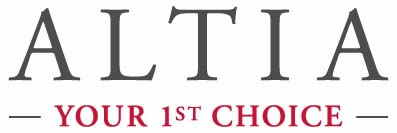 Pressinformation 				 	2011-08-19Försäljningen av rosévin fortsätter att öka i Sverige – volymsiffrorna upp med nästan 50 % sedan 2009Sverige har definitivt hakat på trenden från övriga Västeuropa vad gäller konsumtionen av rosévin.  Kategorin har de senaste åren haft en explosionsartad försäljningsutveckling. Jämfört med 2009 har rosévin hittills i år ökat i försäljning med 48,9 procent, vilket motsvarar drygt 3,6 miljoner liter. Även sommaren 2011 har visat att trenden håller i sig och kategorin står för en ökande del av den totala vinkonsumtionen. Bäst går rosé på bag-in-box och storsäljaren i sommar heter 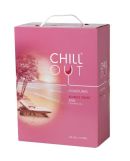 Chill Out Coastlines. ”Rosévin har på många sätt blivit synonymt med en sommardryck”, säger Flavia Bergström, Brand Manager på Altia Sweden. ”Det märks också tydligt i säljstatistiken. Rosévinet har sin topp på sommaren och det är bag-in-box som säljer bäst. Rosévinet förknippas inte bara med sommarvärme, utan också med umgänge och natur – i dessa sammanhang vet vi att bag-in-box är ett format som uppskattas. Vi är självklart glada över att svenskarna uppenbarligen tagit till sig vårt Chill Out Coastlines allra mest. Det är ett prisvärt och gott vin som förtjänar att vara svenskarnas favorit”. Chill Out Coastlines toppar alltså sommarens försäljningsstatistik från Systembolaget. Den har funnits på Systembolaget sedan 2009 och är gjord på 100 % Shirazdruvor från olika vingårdar runt om soliga Kalifornien. I Chill Put-familjen ingår även Chill Out Sunset, Chill Out Lakes, Chill Out Verandas, Chill Out Deckchairs, Chill Out Vistas och Chill Out Mountains. Hur stor försäljningsökningen blir för rosévin under helåret 2011 återstår att se, men helt klart är att rosé vinner mark mot rött och vitt vin. Den totala vinförsäljningen i år har ökat med 1,2 % procent jämfört med 2010, medan rosévinsförsäljningen är upp med över 20 % samma period. Totalt beräknas rosévinet stå för drygt 7 % av den totala vinförsäljningen i Sverige på Systembolaget under 2011 .För mer information, pressbilder eller produktprov, vänligen kontakta:Flavia Bergström, Brand Manager Wine Sweden
Tel:,, E-post: flavia.bergstrom@altiacorporation.comRosen Guggenheimer Lindow, presskontakt K Communication Telefon:, E-post: rosen@kcommunication.se